SEVEN SPRINGS ELEMENTARY SCHOOL 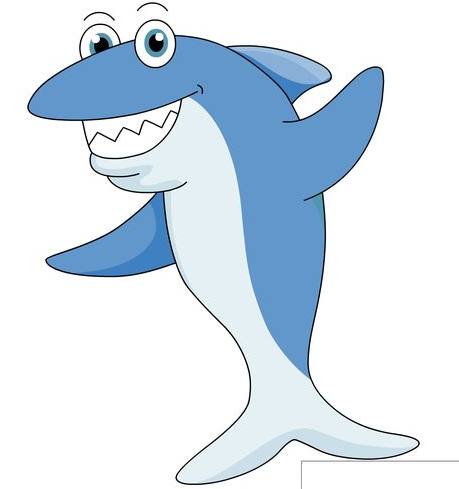 4th Grade SUPPLY LISTDear Parents,	We are looking forward to teaching your child this year and hope that it will be an enjoyable year. In order for students to have a successful year, it is important that they are prepared for school. The following supplies will be needed during this exciting year.3 Packs of 2 pencils with eraser5 Spiral notebooks1-inch binder with pockets5  3-prong two-pocket folders (assorted colors- red,purple, orange, yellow, green, and blue)2-3 Packages of looseleaf paperCrayons, markers, or colored pencilsSharp scissors (for example Fiskars)Zippered pencil pouch or box to fit inside desk2 boxes of Kleenex tissuesPencil eraser tops or large pink eraserBox of 8-10 highlighters, assorted colors are fineClipboard12 glue sticks3 reams of copy paper1 package baby wipes**You may already have some of these items from previous years that you may reuse. Thank you for helping your child during this important school year.Sincerely,The Fourth Grade Team